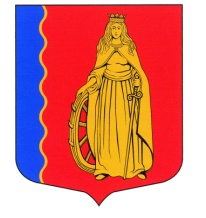 МУНИЦИПАЛЬНОЕ ОБРАЗОВАНИЕ«МУРИНСКОЕ СЕЛЬСКОЕ ПОСЕЛЕНИЕ»ВСЕВОЛОЖСКОГО МУНИЦИПАЛЬНОГО РАЙОНАЛЕНИНГРАДСКОЙ ОБЛАСТИАДМИНИСТРАЦИЯПОСТАНОВЛЕНИЕ«15» июня 2016г.                                                                                            № 190пос. МуриноО проведении смотра-конкурса по благоустройству, озеленению и цветочному оформлениютерритории МО «Муринское сельское поселение»В целях улучшения уровня благоустройства и санитарного состояния территории МО «Муринское   сельское поселение» Всеволожского муниципального района Ленинградской области, в соответствии с постановлением администрации от 09.07.2013г № 203 «Об утверждении «Порядка проведения смотра-конкурса по благоустройству, озеленению и цветочному оформлению территории МО «Муринское сельское поселение»:ПОСТАНОВЛЯЮ:1. Провести на территории МО «Муринское сельское поселение» смотр-конкурс по благоустройству, озеленению и цветочному   оформлению территории МО в период с 01.07.2016г. по 15.07.2016г.2. Утвердить   состав комиссии по подведению итогов смотра-конкурса (приложение №1).3. Утвердить форму заявки на конкурс (приложение №2)4. Директору муниципального бюджетного учреждения «Содержание и развитие территории» Галиновскому С.Н.:4.1. Организовать и провести конкурс по благоустройству, озеленению и цветочному оформлению территории.5. Финансово-экономического отделу: предусмотреть   средства на приобретение подарков (ценных призов) для поощрения победителей конкурса. 6. Комиссии подвести   итоги смотра-конкурса до 22.07.2016г.7. Опубликовать данное постановление на официальном сайте администрации в сети Интернет и в газете «Муринская панорама».8. Контроль над исполнением настоящего постановления возложить на заместителя главы администрации по ЖКХ, благоустройству и безопасности Конева И.Н.9. Настоящее постановление вступает в силу с момента его подписания. Глава администрации                                                         В.Ф. Гаркавый                                                                         Приложение №1                                                                                к постановлению администрации                                                                                         № 190 от «15» июня 2016г.  СОСТАВ   КОМИССИИПо подведению итогов конкурса по благоустройству и озеленению территории МО «Муринское сельское поселение». Председатель комиссии:Галиновский Сергей Николаевич – директор муниципального бюджетного учреждения «Содержание и развитие территории»; Члены комиссии:- Баранова Ольга Витальевна – специалист по жилищному хозяйству;- Володина Арина Дмитриевна   -  ведущий специалист по связям с общественностью;- Пархоменко Лев Владимирович – специалист по дорожному хозяйству и благоустройству;- Белова Надежда Борисовна – депутат МО «Муринское сельское поселение»;- Шагина Екатерина Алексеевна -  специалист по работе с общественными организациями.                                                                                                 Приложение №2                                                                                к постановлению администрации                                                                                        № 190 от «15» июня 2016г.  ЗАЯВКАНа участие в смотре-конкурсе по благоустройству,озеленению и цветочному оформлению территорииМО «Муринское сельское поселение»Участник конкурса: _________________________________________________                                                                                                  (Фамилия, Имя, Отчество полностью)__________________________________________________________________    Адрес: ____________________________________________________________Телефон: __________________________________________________________ Наименование конкурса (номинация):